Homework page 178 # 1 a-c#2 a-d#3 a-d#5 a-d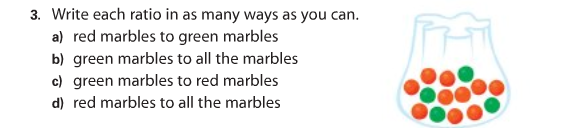 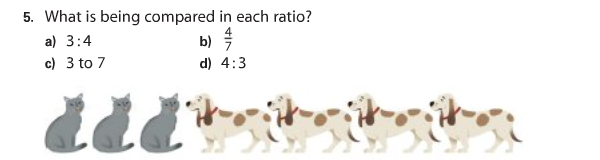 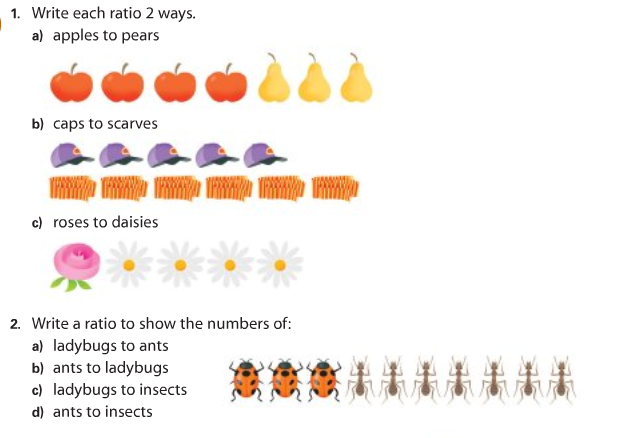 